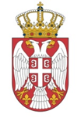 РЕПУБЛИКА СРБИЈАНАРОДНА СКУПШТИНАОдбор за европске интеграције20 Број: 06-2/215-1525. мај 2015. годинеБ е о г р а дИ Н Ф О Р М А Ц И Ј А   О ЈАВНОМ СЛУШАЊУ „ИНФОРМАЦИОНО ДРУШТВО У ПРОЦЕСУ ПРИСТУПАЊА СРБИЈЕ ЕВРОПСКОЈ УНИЈИ“, ПОНЕДЕЉАК, 25. МАЈ 2015. ГОДИНЕ Јавно слушање је почело у 10.00 часова. Јавним слушањем је председавао Александар Сенић, председник Одбора. Јавном слушању су присуствовали чланови Одбора Душица Стојковић, Владимир Орлић и Иван Бауер као и народни посланик који није члан Одбора, Мирјана Андрић. Јавном слушању су присуствовали проф. др Ирини Рељин, помоћник министра трговине, туризма и телекомуникација, Сања Грчић, Министарство трговине, туризма и телекомуникација, Милан Јанковић, Регулаторна агенција за електронске комуникације и поштанске услуге (РАТЕЛ), Оливера Виторовић, Јелисавета Тасев, Марија Перишић и Тијана Дутина из Канцеларије за европске интеграције Владе Републике Србије (КЕИ), Горан Марковић, Електротехнички факултет Универзитета у Београду, Оливера Стојановић, члан радне групе за Преговарачко поглавље 10 – Информационо друштво и медији (ПГ 10), Стеван Гвозденов, члан радне групе за ПГ 10, Никола Марковић и Саша Милашиновић из Друштва за информатику Србије и чланови радне групе за ПГ 10 Националног конвента о Европској унији (НКЕУ), Драгана Бечејски-Вујаклија, Друштво за информатику Србије, Александар Вукаловић, члан радне групе за ПГ 10 НКЕУ,  др Драган Спасић, Јавно предузеће „Пошта Србије“, проф. др Озрен Џигурски, Факултет безбедности Универзитета у Београду, Душан Ракић, секретар Удружења информатичке делатности Привредне коморе Београда, Бранислав Добросављевић, Агенција за привредне регистре, проф др Мирослав Дукић, др Здравко Станимировић и мр. Мирјана Арсекић-Краковић из РАТЕЛ-а и Душко Мартић, Правоикт.	Председник Одбора је поздравио све присутне и отворио Јавно слушање на тему „Информационо друштво у процесу приступања Србије Европској унији“ и дао реч модератору прве теме „Информационо друштво у процесу приступања Србије Европској унији“, Д. Стојковић. У уводном излагању, Д. Стојковић је рекла да информационо друштво представља значајан део садржине ПГ 10. Преговарачки процес није само питање усклађивања регулативе, већ и битно питање даљег развоја широкопојасног приступа интернету, е-управе, е-образовања, е-здравства итд. Развојем информационог друштва, осигуравају се услуге по најповољнијим ценама чиме се стимулише тржишна утакмица а смањује могућност појаве монопола. Национална широкопојасна мрежа представља део инфраструктуре коју би свака држава требало да обезбеди, навела је Д. Стојковић. О. Виторовић је навела да неће бити мерила за отварање ПГ 10 као и да је оцена са билатералног скрининга више него позитивна. И. Рељин је информисала учеснике Јавног слушања да је 2010. године донета Дигитална агенда за Европу а Србија је такође исте године усвојила Дигиталну агенду. У Дигиталној агенди постоје смернице за развој електронских комуникација као основе за напредак у информационом друштву и медијима. Издвојила је Стратегију развоја електронских комуникација у Србији од 2010. до 2020. године и Стратегију развоја информационог друштва до 2020, као основне документе којима је дефинисана дигитална агенда у Србији. Навела је препрека у развоју дигиталне агенде као што су   фрагментирано тржиште, недостатак интероперабилности, пораст cyber криминала и ризици малог поверења у мрежу, недостатак инвестиција у мрежу, недовољни развој и иновациони напори, недостатак дигиталне писмености и пропуштене прилике за истицање социјалних изазова. Основни циљеви Дигиталне агенде за Европу су потпуна покривеност ЕУ broadband-ом до 2013, потпуна покривеност Европске уније broadband протоцима изнад 30 mbps до 2020, 50 посто претплатника broadband, 50 процената грађана да користе еGovernment до 2015, сви кључни прекогранични сервиси за које је постигнута сагласност држава чланица ЕУ, да буду доступни до 2015. године, удвостручити јавно улагање у ICT R&D на 11 милијарди евра до 2020, смањити трошкове енергије за расвету за 20 процената до 2020. Главни циљеви Дигиталне агенде за Србију су повећање конкурентности на тржишту електронских комуникација, повежање доступности мреже свим корисницима, обезбеђивање FTTx приступа свим корисницима, дефинисање регулаторног оквира за одрживи развој и развој широкопојасне мреже и услуга, усклађивање Плана намене радио-фреквенцијског посега са европским Планом намене, технолошка неутралност. Стање информационокомуникативних технологија (ИКТ) у Републици Србији је таква да постоји недовољно доступан широкопојасни приступ, недовољни протоци на интернету, слаба развијеност сервиса, развијено радиодифузно тржиште, потреба за увођењем координационих механизама који повезују различите учеснике на ИКТ тржишту. Дигитално тржиште за нас представља велики изазов. Оно на шта треба највише радити: потпуности усагласити легислативу са истом у ЕУ, премда је добар део већ усклађен, административни капацитети Министарства трговине, туризма и телекомуникација, у области електронских комуникација, су недовољни и треба их увећати, треба инсистирати на независном положају Регулаторне агенције за електронске комуникације и поштанске услуге, увести систем 112, „право пута“ треба да буде примењено ефикасно и транспарентно, административне накнаде треба само да покрију пословање регулаторне агенције, вишак средстава се не сме враћати у буџет, избећи парафискалне намете, буџетски фонд се може транспарентно пунити само из новца добијеног за продате фреквенције или нумерацију, увести технолошку неутралност, продати спектар на 1800MHz, ослободити 900MHz за ИМТ сервисе, поставити DSO - процес искључивања аналогних ТВ предајника, Србија треба да оснује Computer Emergency Response Team (CERT), добити Стратегију е-government-а, у информационом друштву, административни капацитети су довољни, Закон о електронском потпису треба даље усаглашавати са новим директивама у ЕУ, треба ускладити прописе Републике Србије са EU eHealth Action Plan 2012-2020 (COM(2012)736), у медијима треба обезбедити потпуно усклађивање са аудио-визуелном директивом. Д. Стојановић је обавестио присутне да ће ускоро бити усвојена Стратегија е-управе од 2015. до 2018. године, где ће бити главни циљеви да се усвоји законодавни оквир за е- управу, јер смо једина земља у окружењу која нема закон о е-управи, да се направи Јединствени регистар грађана и на крају интероперабилност, нагласивши да већ имамо национални оквир и стандарде за интероперабилност. М. Јанковић је рекао да је основни задатак наше земље да пре свега омогући развој електронских комуникација и поштанских услуга. Напоменуо је да су инвестиције у овој области биле највеће 2007. године, да су у овом периоду стабилне, једино што забрињава је да се инвестиције у фиксној мрежи смањују. 	Након кратке паузе, модератор друге теме „Национална широкопојасна мрежа“, В. Орлић је изнео уводне речи, рекавши да ова тема представља интересантан аспект у сегменту информационог друштва, јер припада сфери перспективе и развоја. Иза термина широкопојасна мрежа се крије идеја о успостављању једног инфраструктурног повезивања. И. Рељин је у свом излагању говорила о мултимедији, рекавши да мултимедија подразумева различите сервисе садржане у једновременом преносу разноврсних континуалних сигнала и дискрентих података у истој, често једновременој, вези између корисника повезаних локалном или глобалном мрежом. Мултимедија је захтевна, тражи огромне ресурсе, зато је и разлог увођења широкопојасне мреже. Нагласила је да нам је неопходна широкопојасна мрежа broadband. Повећање пенетрације broadband-а генерише високо стабилан економски развој, дигитална дивидента представља део радиофреквенцијског опсега ослобођен по увођењу нових, са становишта спектра, ефикаснијих технологија. Треба повезати све постојеће недовољно искоришћене слободне ресурсе, оптичке мреже, бежичне мреже и развити националну мрежу која би обезбедила довољне капацитете за рад државних органа и олакшала увођење е-government-а, нагласила је. М. Јанковић је рекао да је широкопојасна мрежа неопходна јер, између осталог, повећава бруто национални доходат, повећава запосленост, продуктивност и смањује емисију штетних гасова, стимулише иновативности. Национална широкопојасна мрежа (НШМ) мора имати своје циљеве, технологију, регулативу, финансирање, одређени модел рада, отворен приступ и пословни план. Са услугама НШМ у држави ће бити омогућено повећање јавне безбедности, у привреди ће се смањити дигитални јаз јер ће омогућити  широкопојасни приступ економски неразвијеним областима, допринеће промоцији туризма, биће ефикасније задовољење инфраструктурних потреба у привреди и трговини, у здравству ће доктори и старатељи моћи да приступе online јединственој евиденцији пацијената, медицински тестови ће бити доступни online за докторе и пацијенте, хитне службе ће моћи да приступе евиденцији пацијената online, у области образовања, студенти ће моћи да прате часове са удаљености, сарађивати у изради видео и говорног материјала за учење, родитељи, ђаци и професори ће моћи критички да процењују наставне планове, задатке и њихово извршавање online, грађанима ће донети нови стил живота, донеће новине и у трговини, забави, сарадњи и комуникацији, изложио је М. Јанковић. Д. Стојановић је навео да електронска управа, као корисник широкопојасне мреже, тежи да повеже све секторе како би омогућила квалитетан сервис грађанима и привреди. 	Након излагања панелиста, отворена је дискусија. С. Милашиновић је указао на два проблема које је Национални конвент о Европској унији и раније истицао а то су недостатак административног капацитета, где је истакао да би Србија требала да има канцеларију или агенцију која би била задужена за информационо друштво и друга ствар је законодавни оквир у овој области, где би Србија требало да усвоји закон о информационој безбедности и закон о електронској архиви. А. Вукаловић је додао да би требало да, кад говоримо о недовољном административном капацитету, осим квантитативног аспекта, обратимо пажњу и о квалитативном аспекту. Изнео је мишљење да недостаје политичка одлука како би се ствари у овој области брже развијале. Д. Стојановић је споменуо два пројекта који су били спроведени у сектору примарне здравствене заштите, али нису нашли примену у пракси што представља велики губитак у новцу који је био уложен у те пројекте. Када је реч о IT сектору, требало би стручњаке из ове области ставити у групу занимања која спадају у посебну категорију, кроз регулисање платних разреда, како бисмо их задржали у јавном сектору. Н. Марковић је споменуо, када је реч о законодавном оквиру ове области, да смо једина земља у Европи која нема Центар за реаговање на нападе на информациони систем – CERT. На питање О. Џигурског везано за аспект безбедности података и широкопојасне мреже, И. Рељин је рекла да је то област коју нисмо довољно развили и на којој треба доста радити. На питање Д. Стојковић о увођењу система „112“, И. Рељин је рекла да би по њеном мишљењу, увек изабрала најновије а не јефтино решење и да тај систем би требао што пре да проради, свакако је битно подржати такав пројекат. 	Јавно слушање је завршено у 13 часова.